1º DE ESO ATRABAJO 2SEMANA DEL 23 AL 29 DE MARZO DIBUJO DE UN ENEÁGONO ESTRELLADO EN BLANCO Y NEGROBuenos días a todos y a todas, espero que estéis bien y que tengáis ganas de abordar este segundo trabajo de la cuarentena con mucha energía.Lo primero, registra este trabajo en tu cuaderno de plástica, hazlo como siempre copiamos los ejercicios.La teoría de este ejercicio ya la tienes copiada en tu cuaderno, ya que vimos en clase qué era un polígono estrellado y cómo realizarlo, por lo que ahora la puedes consultar.Copia o imprime este ejercicio en tu cuaderno.ENEÁGONO ESTRELLADO EN BLANCO Y NEGROEste trabajo consiste en hacer un eneágono estrellado,  (9 vértices) y decorarlo en blanco y negro, como si fuese un mandala.Pautas de realización:Este ejercicio se realizará sobre el eneágono que hiciste en la tarea anterior.Borra todas las líneas del lápiz y deja sólo lo que habías pasado a tinta.Dibuja el eneágono estrellado de paso 3, o de orden 3, es lo mismo. Esto quiere decir que unes un vértice con otro saltando dos ). Si tienes dudas puedes ver el video propuesto: Estrella de nueve puntas-eneágono estrellado de orden 3 de Arturo geometría.Decora el eneágono como si fuera un mandala utilizando únicamente rotuladores negros de distintos grosores. Queda mejor que el polígono que de simétrico, es decir, que los motivos de decoración se repitan en la mismas partes del polígono. Finalmente, escribe tu nombre y el curso con letras mayúsculas en el borde inferior derecho de la lámina con el rotulador calibrado 0,2.Este ejercicio se calificará como uno de los que se entregan en clase. Para que lo pueda calificar tienes que enviarme una foto a mi contacto de la weebly. La fecha tope para mandarme la foto es lunes 30 de marzo. Cuando nos incorporemos al instituto tendrás también que presentarme este ejercicio.¡¡¡¡ÁNIMO!!, ESTE EJERCICIO QUEDA FANTÁSTICOEL LUNES 30 OS MANDARÉ LA TAREA PARA REALIZAR ESA SEMANAPodéis mirar estos ejemplos de polígonos estrellados en Blanco y negro para que tener una idea de cómo se hace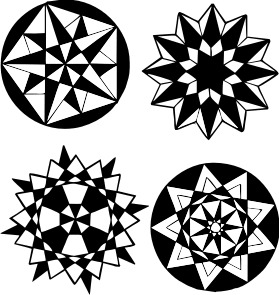 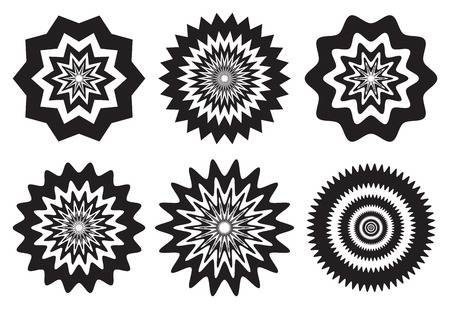 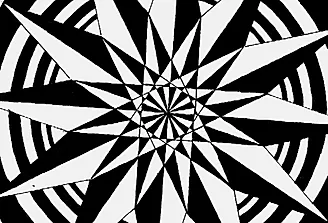 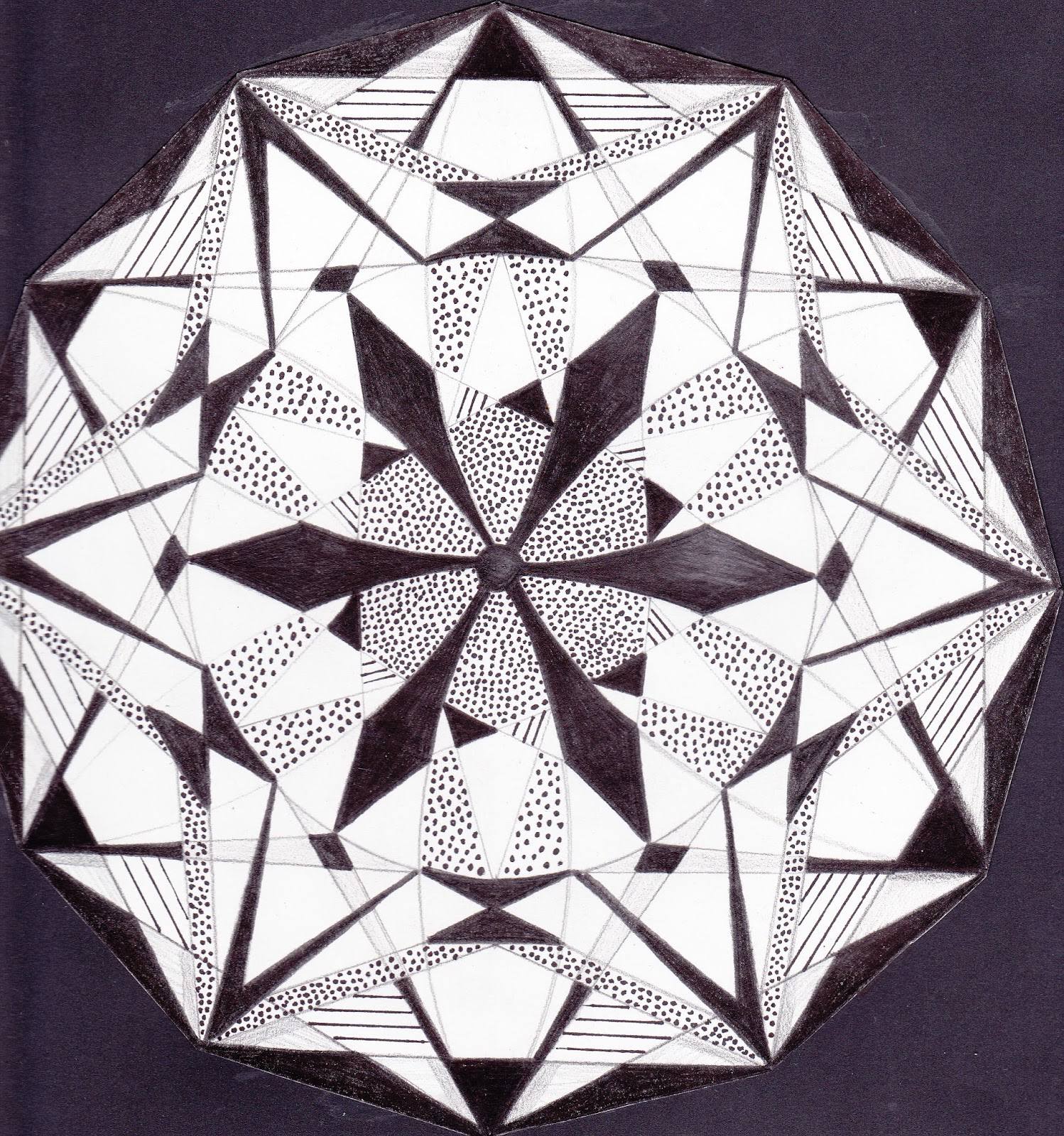 